FOR WRITTEN REPLY QUESTION 2954NATIONAL ASSEMBLY36/1/4/1(201800287)DATE OF PUBLICATION IN INTERNAL QUESTION PAPER: 19 OCTOBER 2018 (INTERNAL QUESTION PAPER NO 33-2018)2954. Mr S P Mhlongo (EFF) to ask the Minister of Police:(a) What number of police officers were deployed at the meeting held in Xolobeni in the Eastern Cape on 23 September 2018, (b) from which (i) units and (li) police stations were they deployed and (c) what number of police dogs were present?NW32b6EREPLY:(a)	A total of 105 members, were deployed. (b)(i)(ii)s(c)	Two police dogs, with their handlers, were deployed.Reply to question 2954 recommended/not recommended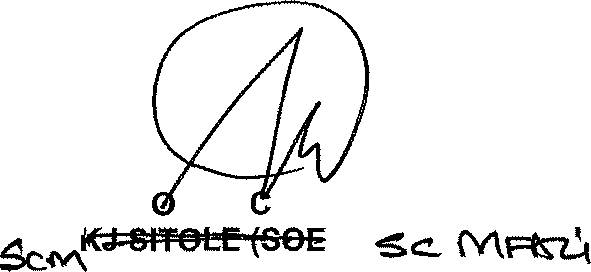 .m,	1	GENERALNATI  NAL	OMMISSIONER: SOUTH AFRICAN POLICE SERVICEDate:	]g]g -]j- § §Reply to question 2954 approved/not approvedMINIS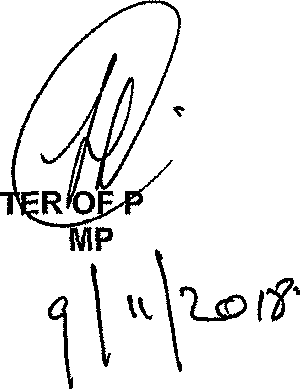 BH CELE,Date: @OLICEDue date for submission to the Minister: 26 October 201836/1/4/1(201800287)INFORMATION NOTETo:	The Depu‹y National Commissioner Management Advisory ServicesRESPONSE TO QUESTION IN PARLIAMENT: NUMBER 2954The response to the above question, is attached.The content was perused by the Head: Strategic Management.MAJOR GENERAL COMPONENT HEAD: STRATEGIC MANAGEMENT L RAB)EDate:Informatlon note compiled by: Code & telephone number: Date:Colonel KB Steyn 012 393 1588Information note perused and verified by:	Brigadier CB Mitchell Gode 8 telephone number:	012 3g3 3381Date:(i) Units Visible PolicingCrime IntelligencePublic Order Policing (POP)Explosive UnitMounted UnitK9 Unit	 	Tactical Response Team (TRT)Video OperatorsProvincial Traffic OfficersLocal Traffic Officers